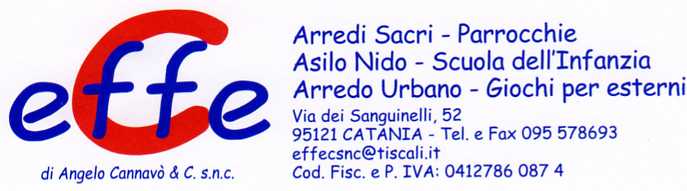 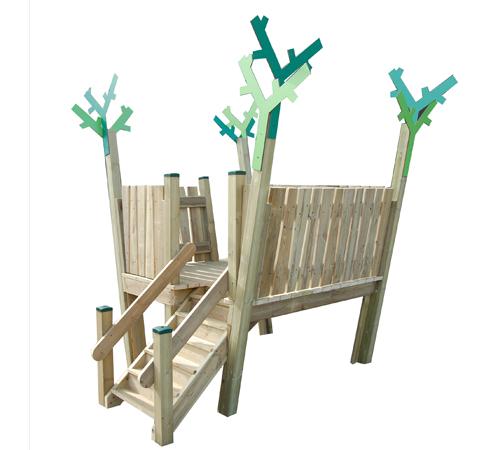 Descrizione:Casetta sull'albero, è una novità che da la possibilitàal bambino di creare un mondo tutto suo sollevandosida terra.La struttura è realizzata in pino nordico trattato inautoclave, con montanti 9x9 cm, assito pedana3,5x15 cm, con staccionate modello clessidra da13,5x9x3,5 cm(sp).Il gioco è composto da una scaletta in legno che portaad una pedana rialzata, all'interno della quale èpossibile inventare i più svariati giochi. Un vero eproprio spazio dedicato alla fantasia.Dimensione pedana160x160 cmNote: I colori delle attrezzature rappresentati nelle immaginisono da considerarsi puramente indicativi.Categoria: Castelli complessi per parchiCodice: EP0287X